Пример резюме менеджераФИОДата рождения: xx.xx.xxxx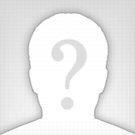 Город: МоскваМоб. телефон: +7 (000) 000 00 00E-mail: xxxxxxxxxxx@gmail.comОсновные данные:Желаемая должность:МенеджерЗанятость: постоянная
Опыт работы: от 10и лет
Знание языков: английский
Автомобиль: нет
Водительские права: есть
Готовность к переезду: даОпыт работы:2008 — 2014Компания: ООО"Полимет-Т"(НЗПТ"Эпикур") МенеджерОбязанности: Выполнение заказов менеджеров продаж;Поиск производителей и поставщиков (в том числе сырья);Переговоры с поставщиками об условиях оплаты и предоставлении индивидуального прайса;Заключение договоров;Ведение первичной документации (ТОРГ-12, оприходование товара, разноска клиент-банка в 1С);Контроль оплат и отгрузок;Изучение рынка на конкурентоспособность товара;Изучение спроса на продукт;Работа с оптовыми и розничными клиентами;Планирование и контроль плана производства;Координация работы сотрудников производства и склада (10 человек);Поддержание товарного запаса на складе (анализ продаж и оборачиваемости товара).2004 — 2008Компания: ООО «Аквалайф»Менеджер по продажамОбязанности: Ведение переговоров с клиентами по готовому маршруту;Оформление сделок и договоров, консультирование, сопровождение, проведение презентаций, прямые продажи.Образование:2008 — 2013Высшее:СибУПКЭкономист-менеджерПрофессиональные навыки:Грамотное преподнесение информацииУмение преподносить товар, а также создавать необходимость в его приобретенииУмение работать с клиентами и поставщикамиУмение заключать и закреплять сделкиУмение построения доверительных отношений.О себе:Трудолюбие, коммуникабельность, целеустремленность, инициативность, добросовестность, исполнительность, аккуратность, ответственность, хорошая обучаемость, отсутствие вредных привычек.